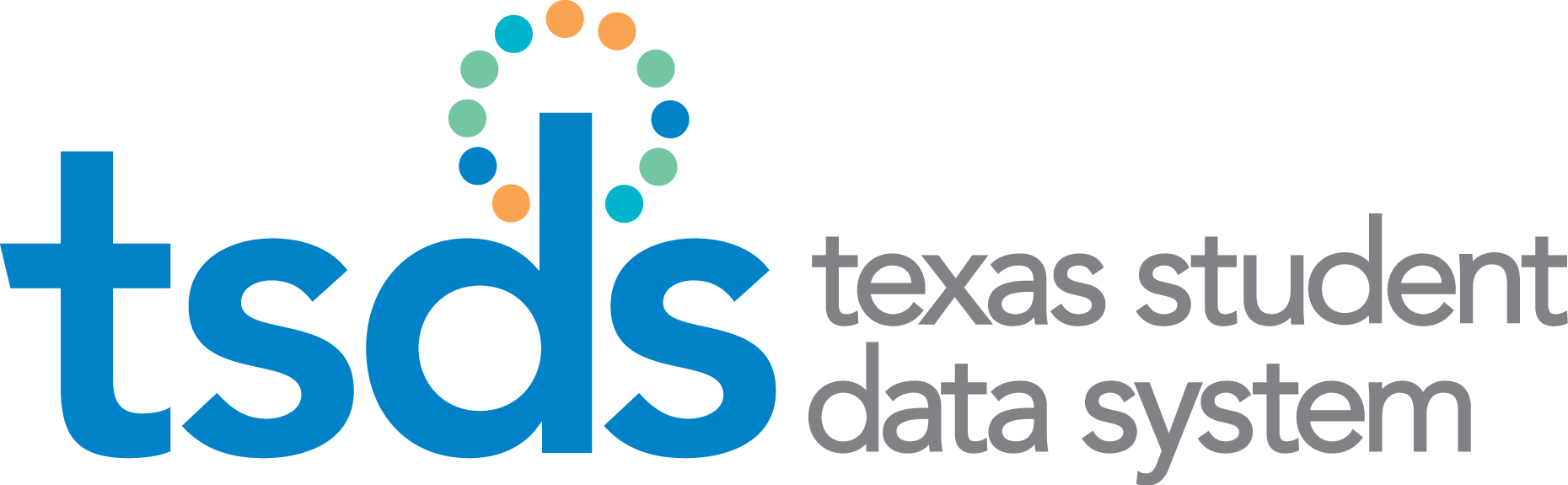 Texas Education Data Standards (TEDS)2023-2024 Cumulative Change Log – Code TablesPost-Addendum Version 2024.2.1September 1, 2023* Republished v2024.2.0 July 10, 2023: C022 new code N1130030* Republished v2024.2.0 July 26, 2023: C022 remove CTE indicator from N1110035, N1130030, and N1290062Prepared by: Information Technology Customer Relationship Management & Data Standards DepartmentAction column:New = this indicates that the code table and code(s) are new to TEDSAdded = this indicates that the code is new to the code table which already exists in TEDSRevised = this indicates that the code has been updated in TEDSDeleted = this indicates that the code table/code has been deleted from TEDSTSDS Code Table ChangesC021 – ROLE-IDC021 – ROLE-IDC021 – ROLE-IDC021 – ROLE-IDC021 – ROLE-IDC021 – ROLE-IDC021 – ROLE-IDC021 – ROLE-IDC021 – ROLE-IDC021 – ROLE-IDC021 – ROLE-IDData Element IdData Element IdData Element NameData Element NameXML NameComplex TypeComplex TypeODS CollData CollData CollSubmissionE0721E0721ROLE-IDROLE-IDTX-StaffRoleStaffResponsibilitiesExtensionStaffResponsibilitiesExtensionFALL(1)PEIMSPEIMSFallVersionCodeCodeValue BeforeValue BeforeValue BeforeValue AfterValue AfterValue AfterActionAction2024.2.1121121Chaplain:Provides support, services, and programs for students as assigned by the board of trustees of the district or the governing body of the school.Chaplain:Provides support, services, and programs for students as assigned by the board of trustees of the district or the governing body of the school.Chaplain:Provides support, services, and programs for students as assigned by the board of trustees of the district or the governing body of the school.AddedAddedC022 – SERVICE-IDC022 – SERVICE-IDC022 – SERVICE-IDC022 – SERVICE-IDC022 – SERVICE-IDC022 – SERVICE-IDC022 – SERVICE-IDC022 – SERVICE-IDC022 – SERVICE-IDC022 – SERVICE-IDData Element IdData Element IdData Element NameData Element NameXML NameComplex TypeComplex TypeODS CollData CollSubmissionE0724E0724SERVICE-IDSERVICE-IDID, TX-ServiceIdCourseCourseOfferingCourseTranscriptExtension StaffResponsibilitiesExtensionCourseCourseOfferingCourseTranscriptExtension StaffResponsibilitiesExtensionTSDSFALL(1)SUMR(3)EXYR(4)CRECDSPEIMSCRF, CRWECDS-KGECDS-PKFallSummerExt YearVersionCodeCodeValue BeforeValue BeforeValue BeforeValue AfterValue AfterValue AfterAction2024.0.01302112213021122Respiratory Therapy IIRespiratory Therapy IIRespiratory Therapy IIAdded2024.0.01302123013021230Practicum in NursingPracticum in NursingPracticum in NursingAdded2024.0.0N1160012N1160012Team Sport OfficiatingCredit: .5-1Team Sport OfficiatingCredit: .5-1Team Sport OfficiatingCredit: .5-1Team Sport OfficiatingCredit: 1Team Sport OfficiatingCredit: 1Team Sport OfficiatingCredit: 1Revised2024.1.0A3100100A3100100AP PrecalculusAP PrecalculusAP PrecalculusAdded2024.1.00316010003160100Reserve Officers Training Corps (ROTC) ICourse Abbreviation: ROTC 1Credit: .5-1Reserve Officers Training Corps (ROTC) ICourse Abbreviation: ROTC 1Credit: .5-1Reserve Officers Training Corps (ROTC) ICourse Abbreviation: ROTC 1Credit: .5-1Junior Reserve Officers' Training Corps (JROTC) ICourse Abbreviation: JROTC 1Credit: 1Junior Reserve Officers' Training Corps (JROTC) ICourse Abbreviation: JROTC 1Credit: 1Junior Reserve Officers' Training Corps (JROTC) ICourse Abbreviation: JROTC 1Credit: 1Revised2024.1.00316020003160200Reserve Officers Training Corps (JROTC) IICourse Abbreviation: ROTC 2Credit: .5-1Reserve Officers Training Corps (JROTC) IICourse Abbreviation: ROTC 2Credit: .5-1Reserve Officers Training Corps (JROTC) IICourse Abbreviation: ROTC 2Credit: .5-1Junior Reserve Officers' Training Corps (JROTC) IICourse Abbreviation: JROTC 2Credit: 1Junior Reserve Officers' Training Corps (JROTC) IICourse Abbreviation: JROTC 2Credit: 1Junior Reserve Officers' Training Corps (JROTC) IICourse Abbreviation: JROTC 2Credit: 1Revised2024.1.00316030003160300Reserve Officers Training Corps (ROTC) IIICourse Abbreviation: ROTC 3Credit: .5-1Reserve Officers Training Corps (ROTC) IIICourse Abbreviation: ROTC 3Credit: .5-1Reserve Officers Training Corps (ROTC) IIICourse Abbreviation: ROTC 3Credit: .5-1Junior Reserve Officers' Training Corps (JROTC) IIICourse Abbreviation: JROTC 3Credit: 1Junior Reserve Officers' Training Corps (JROTC) IIICourse Abbreviation: JROTC 3Credit: 1Junior Reserve Officers' Training Corps (JROTC) IIICourse Abbreviation: JROTC 3Credit: 1Revised2024.1.00316040003160400Reserve Officers Training Corps (ROTC) IVCourse Abbreviation: ROTC 4Credit: .5-1Reserve Officers Training Corps (ROTC) IVCourse Abbreviation: ROTC 4Credit: .5-1Reserve Officers Training Corps (ROTC) IVCourse Abbreviation: ROTC 4Credit: .5-1Junior Reserve Officers' Training Corps (JROTC) IVCourse Abbreviation: JROTC 4Credit: 1Junior Reserve Officers' Training Corps (JROTC) IVCourse Abbreviation: JROTC 4Credit: 1Junior Reserve Officers' Training Corps (JROTC) IVCourse Abbreviation: JROTC 4Credit: 1Revised2024.1.0PES00004PES00004PE Substitution JROTC1PE Substitution JROTC1PE Substitution JROTC1PE Substitution JROTCPE Substitution JROTCPE Substitution JROTCRevised2024.1.0N1260002N1260002Assistive TechnologyAssistive TechnologyAssistive TechnologyDeleted2024.2.01270011012700110Career and College Exploration (First Time Taken)Career and College Exploration (First Time Taken)Career and College Exploration (First Time Taken)Added2024.2.01270012012700120Career and College Exploration (Second Time Taken)Career and College Exploration (Second Time Taken)Career and College Exploration (Second Time Taken)Added2024.2.0N1110035N1110035Elements of Data ScienceElements of Data ScienceElements of Data ScienceAdded2024.2.07/10/23N1130030N1130030Ethnic Studies: American Indian/Native StudiesEthnic Studies: American Indian/Native StudiesEthnic Studies: American Indian/Native StudiesAdded2024.2.0N1290062N1290062Multilingual Acculturation Studies for NewcomersMultilingual Acculturation Studies for NewcomersMultilingual Acculturation Studies for NewcomersAdded2024.2.01270030012700300College and Career ReadinessCollege and Career ReadinessCollege and Career ReadinessDeleted2024.2.01270040012700400Investigating Careers (First Time Taken)Investigating Careers (First Time Taken)Investigating Careers (First Time Taken)Deleted2024.2.01270041012700410Investigating Careers (Second Time Taken)Investigating Careers (Second Time Taken)Investigating Careers (Second Time Taken)Deleted2024.2.01270042012700420Investigating Careers (Third Time Taken)Investigating Careers (Third Time Taken)Investigating Careers (Third Time Taken)Deleted2024.2.01270043012700430Investigating Careers (Fourth Time Taken)Investigating Careers (Fourth Time Taken)Investigating Careers (Fourth Time Taken)Deleted2024.2.0N1160011N1160011Functional FitnessFunctional FitnessFunctional FitnessDeleted2024.2.0N1260001N1260001Cyber CitizenshipCyber CitizenshipCyber CitizenshipDeleted2024.2.0N1303756N1303756Gateway To Technology (PLTW) (First Time Taken)Gateway To Technology (PLTW) (First Time Taken)Gateway To Technology (PLTW) (First Time Taken)Deleted2024.2.0N1303757N1303757Gateway To Technology (PLTW) (Second Time Taken)Gateway To Technology (PLTW) (Second Time Taken)Gateway To Technology (PLTW) (Second Time Taken)Deleted2024.2.0N1303758N1303758Gateway To Technology (PLTW) (Third Time Taken)Gateway To Technology (PLTW) (Third Time Taken)Gateway To Technology (PLTW) (Third Time Taken)Deleted2024.2.0N1303759N1303759Gateway To Technology (PLTW) (Fourth Time Taken)Gateway To Technology (PLTW) (Fourth Time Taken)Gateway To Technology (PLTW) (Fourth Time Taken)Deleted2024.2.0N1303752N1303752Texas Pre-Freshman Engineering Program ITexas Pre-Freshman Engineering Program ITexas Pre-Freshman Engineering Program IDeleted2024.2.01303630013036300Principles of BiosciencesPrinciples of BiosciencesPrinciples of BiosciencesPrinciples of BiosciencePrinciples of BiosciencePrinciples of BioscienceRevised2024.2.07/26/23N1110035N1110035Elements of Data ScienceCTE Course: HElements of Data ScienceCTE Course: HElements of Data ScienceCTE Course: HElements of Data ScienceCTE Course: Elements of Data ScienceCTE Course: Elements of Data ScienceCTE Course: Revised2024.2.07/26/23N1130030N1130030Ethnic Studies: American Indian/Native StudiesCTE Course: HEthnic Studies: American Indian/Native StudiesCTE Course: HEthnic Studies: American Indian/Native StudiesCTE Course: HEthnic Studies: American Indian/Native StudiesCTE Course: Ethnic Studies: American Indian/Native StudiesCTE Course: Ethnic Studies: American Indian/Native StudiesCTE Course: Revised2024.2.07/26/23N1290062N1290062Multilingual Acculturation Studies for NewcomersCTE Course: HMultilingual Acculturation Studies for NewcomersCTE Course: HMultilingual Acculturation Studies for NewcomersCTE Course: HMultilingual Acculturation Studies for NewcomersCTE Course: Multilingual Acculturation Studies for NewcomersCTE Course: Multilingual Acculturation Studies for NewcomersCTE Course: RevisedC030 – POPULATION-SERVED-CODEC030 – POPULATION-SERVED-CODEC030 – POPULATION-SERVED-CODEC030 – POPULATION-SERVED-CODEC030 – POPULATION-SERVED-CODEC030 – POPULATION-SERVED-CODEC030 – POPULATION-SERVED-CODEC030 – POPULATION-SERVED-CODEC030 – POPULATION-SERVED-CODEC030 – POPULATION-SERVED-CODEData Element IdData Element IdData Element NameData Element NameXML NameComplex TypeComplex TypeODS CollData CollSubmissionE0747E0747POPULATION-SERVED-CODEPOPULATION-SERVED-CODETX-PopulationServedSectionExtensionSectionExtensionSUMR(3)PEIMSSummerVersionCodeCodeValue BeforeValue BeforeValue BeforeValue AfterValue AfterValue AfterAction2024.0.01010Migrant StudentsMigrant StudentsMigrant StudentsMigratory StudentsMigratory StudentsMigratory StudentsRevisedC062 – GRADUATION-TYPE-CODEC062 – GRADUATION-TYPE-CODEC062 – GRADUATION-TYPE-CODEC062 – GRADUATION-TYPE-CODEC062 – GRADUATION-TYPE-CODEC062 – GRADUATION-TYPE-CODEC062 – GRADUATION-TYPE-CODEC062 – GRADUATION-TYPE-CODEC062 – GRADUATION-TYPE-CODEC062 – GRADUATION-TYPE-CODEData Element IdData Element IdData Element NameData Element NameXML NameComplex TypeComplex TypeODS CollData CollSubmissionE0806E0806GRADUATION-TYPE-CODEGRADUATION-TYPE-CODETX-GraduationTypeCodeTypeSchoolLeaverExtensionSchoolLeaverExtensionFALL (1)PEIMSFallVersionCodeCodeValue BeforeValue BeforeValue BeforeValue AfterValue AfterValue AfterAction2024.2.1Subheading above code 34Subheading above code 34The following code applies to students entering grade 9 in 2014-2015 and thereafter, or who entered grade 9 prior to the 2014-2015 school year and opted to graduate under the Foundation High School Program. These students will graduate under TAC Chapter 74.The following code applies to students entering grade 9 in 2014-2015 and thereafter, or who entered grade 9 prior to the 2014-2015 school year and opted to graduate under the Foundation High School Program. These students will graduate under TAC Chapter 74.The following code applies to students entering grade 9 in 2014-2015 and thereafter, or who entered grade 9 prior to the 2014-2015 school year and opted to graduate under the Foundation High School Program. These students will graduate under TAC Chapter 74.The following code applies to students entering grade 9 in 2014-2015 and thereafter, or who entered grade 9 prior to the 2014-2015 school year and opted to graduate under the Foundation High School Program. These students will graduate under TAC Chapter 74, Subchapter B.The following code applies to students entering grade 9 in 2014-2015 and thereafter, or who entered grade 9 prior to the 2014-2015 school year and opted to graduate under the Foundation High School Program. These students will graduate under TAC Chapter 74, Subchapter B.The following code applies to students entering grade 9 in 2014-2015 and thereafter, or who entered grade 9 prior to the 2014-2015 school year and opted to graduate under the Foundation High School Program. These students will graduate under TAC Chapter 74, Subchapter B.Revised2024.2.1Subheading above code 40Subheading above code 40The following code will apply only to students who graduate by completing the Texas First Early High School Completion Program under Title 19, Part 1, TAC Chapter 21, Subchapter D.The following code will apply only to students who graduate by completing the Texas First Early High School Completion Program under Title 19, Part 1, TAC Chapter 21, Subchapter D.The following code will apply only to students who graduate by completing the Texas First Early High School Completion Program under Title 19, Part 1, TAC Chapter 21, Subchapter D.Added2024.2.14040Texas First Early High School Completion Program TAC Chapter 21.52, adopted to be effective August 21, 2022, [47 TexReg 4850].Texas First Early High School Completion Program TAC Chapter 21.52, adopted to be effective August 21, 2022, [47 TexReg 4850].Texas First Early High School Completion Program TAC Chapter 21.52, adopted to be effective August 21, 2022, [47 TexReg 4850].AddedC142 – CAREER-AND-TECHNICAL-ED-IND-CDC142 – CAREER-AND-TECHNICAL-ED-IND-CDC142 – CAREER-AND-TECHNICAL-ED-IND-CDC142 – CAREER-AND-TECHNICAL-ED-IND-CDC142 – CAREER-AND-TECHNICAL-ED-IND-CDThe values listed in C142 are calculated values and are not submitted to TEA.The values listed in C142 are calculated values and are not submitted to TEA.The values listed in C142 are calculated values and are not submitted to TEA.The values listed in C142 are calculated values and are not submitted to TEA.The values listed in C142 are calculated values and are not submitted to TEA.VersionCodeValue BeforeValue AfterAction2024.0.04Not CTE:A student who never enrolled or who did not complete any high-school CTE course as defined by 19 TAC Chapter 126 (C), 127 (B) or 130.Not CTE:A student who never completed any high-school CTE courses.Revised2024.0.05CTE Program Participant:A student completing either only one CTE course for any number of credits or more than one course for less than two credits where a CTE course is defined by 19 TAC Chapter 126 (C), 127 (B), or 130 (the student does not have to pass or receive credit).CTE Program Participant:A student who completes either one high school CTE course for any number of credits or more than one high school CTE course for less than two credits (the student does not have to pass or receive credit).Revised2024.0.0ECTE Program Explorer:A student completing two or more high school CTE courses for a total of two or more credits defined by 19 TAC Chapter 126 (C), 127 (B) or 130 and not a participant, concentrator or completer (the student does not have to pass or receive credit).CTE Program Explorer:A student who completes two or more high school CTE courses for a total of two or more credits and not a Participant, Concentrator or Completer (the student does not have to pass or receive credit) or;A student who completes, passes, and receives enough credits to be coded as a Concentrator or Completer in a Regional Program of Study, but completes the year in an unapproved region.Revised2024.0.06CTE Program Concentrator:A student completing and passing two or more 19 TAC Chapter 126 (C), 127 (B) or 130 CTE courses for a total of at least two credits within the same program of study and not a completer.CTE Program Concentrator:A student who completes and passes two or more high school CTE courses for a total of at least two credits within the same Program of Study and not a Completer.Revised2024.0.07CTE Program Completer:A student completing and passing three or more 19 TAC Chapter 126 (C), 127 (B) or 130 CTE courses for a total of four or more credits within a program of study, including one level three or level four course from within the same program of study.CTE Program Completer:A student who completes and passes three or more high school CTE courses for a total of four or more credits, including one level three or level four course from within the same Program of Study.Revised2024.0.0Note:(1)  The values listed in C142 are calculated values and not submitted to TEA.(2)  Not all high-school CTE program courses are associated to a Program of Study. Go to this link https://tea.texas.gov/academics/college-career-and-military-prep/career-and-technical-education/approved-cte-programs-study for a complete listing of those Service IDs associated to a Program of Study.Note:(1)  The values listed in C142 are calculated values and not submitted to TEA.(2)  Not all high-school CTE courses are associated with a Program of Study. Use this link https://tea.texas.gov/academics/college-career-and-military-prep/career-and-technical-education/approved-cte-programs-study for a complete listing of Service IDs associated with a Program of Study.(3) All CTE courses used in autocoding must be eligible for high-school credit, including innovative CTE courses. These CTE courses are listed in the SERVICE-ID (C022) Code Table with an "H" in the "Eligible for State HS Credit" column.RevisedC147 – PROGRAM-INTENT-CODEC147 – PROGRAM-INTENT-CODEC147 – PROGRAM-INTENT-CODEC147 – PROGRAM-INTENT-CODEC147 – PROGRAM-INTENT-CODEC147 – PROGRAM-INTENT-CODEC147 – PROGRAM-INTENT-CODEC147 – PROGRAM-INTENT-CODEC147 – PROGRAM-INTENT-CODEC147 – PROGRAM-INTENT-CODEData Element IdData Element IdData Element NameData Element NameXML NameComplex TypeComplex TypeODS CollData CollSubmissionE0320E0320PROGRAM-INTENT-CODEPROGRAM-INTENT-CODETX-ProgramIntentCodeBudgetExtensionContractedInstructionalStaffFTEExtensionPayrollExtensionActualExtensionBudgetExtensionContractedInstructionalStaffFTEExtensionPayrollExtensionActualExtensionFALL(1)MDYR(2)PEIMSFallMid-YearVersionCodeCodeValue BeforeValue BeforeValue BeforeValue AfterValue AfterValue AfterAction2024.1.03232Pre-KindergartenPre-KindergartenPre-KindergartenDeleted2024.1.03434Pre-Kindergarten – Compensatory EducationPre-Kindergarten – Compensatory EducationPre-Kindergarten – Compensatory EducationDeleted2024.1.03535Pre-Kindergarten – Bilingual EducationPre-Kindergarten – Bilingual EducationPre-Kindergarten – Bilingual EducationDeleted2024.1.03737Dyslexia or Related Disorder ServicesDyslexia or Related Disorder ServicesDyslexia or Related Disorder ServicesDyslexia – Regular EducationDyslexia – Regular EducationDyslexia – Regular EducationRevised2024.1.03838College, Career, or Military ReadinessCollege, Career, or Military ReadinessCollege, Career, or Military ReadinessCollege, Career, And Military ReadinessCollege, Career, And Military ReadinessCollege, Career, And Military ReadinessRevisedC159 – OBJECT-CODEC159 – OBJECT-CODEC159 – OBJECT-CODEC159 – OBJECT-CODEC159 – OBJECT-CODEC159 – OBJECT-CODEC159 – OBJECT-CODEC159 – OBJECT-CODEC159 – OBJECT-CODEC159 – OBJECT-CODEData Element IdData Element IdData Element NameData Element NameXML NameComplex TypeComplex TypeODS CollData CollSubmissionE0318E0318OBJECT-CODEOBJECT-CODETX-ObjectCodeBudgetExtensionPayrollExtensionActualExtensionBudgetExtensionPayrollExtensionActualExtensionFALL(1)MDYR(2)PEIMSFallMid-YearVersionCodeCodeValue BeforeValue BeforeValue BeforeValue AfterValue AfterValue AfterAction2024.1.061476147Pension Expense
Payroll Eligible: YActual Eligible: YPension Expense
Payroll Eligible: YActual Eligible: YPension Expense
Payroll Eligible: YActual Eligible: YAdded2024.1.062696269Rentals-Operating LeasesRentals-Operating LeasesRentals-Operating LeasesRentals - Short Term And Non-Capitalized LeasesRentals - Short Term And Non-Capitalized LeasesRentals - Short Term And Non-Capitalized LeasesRevised2024.1.065126512Capital Lease PrincipalCapital Lease PrincipalCapital Lease PrincipalRight To Use Lease Liability - PrincipalRight To Use Lease Liability - PrincipalRight To Use Lease Liability - PrincipalRevised2024.1.065146514Subscription-Based Information Technology Arrangements (SBITA) – Principal
Actual Eligible: YSubscription-Based Information Technology Arrangements (SBITA) – Principal
Actual Eligible: YSubscription-Based Information Technology Arrangements (SBITA) – Principal
Actual Eligible: YAdded2024.1.065226522Capital Lease InterestCapital Lease InterestCapital Lease InterestInterest On Right To Use LeasesInterest On Right To Use LeasesInterest On Right To Use LeasesRevised2024.1.065266526Interest On Subscription-Based Information Technology Arrangements (SBITA)
Actual Eligible: YInterest On Subscription-Based Information Technology Arrangements (SBITA)
Actual Eligible: YInterest On Subscription-Based Information Technology Arrangements (SBITA)
Actual Eligible: YAdded2024.1.066516651Capital Lease Of BuildingsCapital Lease Of BuildingsCapital Lease Of BuildingsRight To Use Lease - BuildingsRight To Use Lease - BuildingsRight To Use Lease - BuildingsRevised2024.1.066586658Subscription-Based Information Technology Arrangements (SBITA) Assets
Actual Eligible: YSubscription-Based Information Technology Arrangements (SBITA) Assets
Actual Eligible: YSubscription-Based Information Technology Arrangements (SBITA) Assets
Actual Eligible: YAdded2024.1.066596659Capital Lease Of Furniture, Equipment, and SoftwareCapital Lease Of Furniture, Equipment, and SoftwareCapital Lease Of Furniture, Equipment, and SoftwareRight To Use Lease Assets - Furniture And EquipmentRight To Use Lease Assets - Furniture And EquipmentRight To Use Lease Assets - Furniture And EquipmentRevised2024.1.079137913Proceeds From Capital LeasesProceeds From Capital LeasesProceeds From Capital LeasesProceeds From Right To Use Leased AssetsProceeds From Right To Use Leased AssetsProceeds From Right To Use Leased AssetsRevisedC161 – STUDENT-ATTRIBUTION-CODEC161 – STUDENT-ATTRIBUTION-CODEC161 – STUDENT-ATTRIBUTION-CODEC161 – STUDENT-ATTRIBUTION-CODEC161 – STUDENT-ATTRIBUTION-CODEC161 – STUDENT-ATTRIBUTION-CODEC161 – STUDENT-ATTRIBUTION-CODEC161 – STUDENT-ATTRIBUTION-CODEC161 – STUDENT-ATTRIBUTION-CODEC161 – STUDENT-ATTRIBUTION-CODEData Element IdData Element IdData Element NameData Element NameXML NameComplex TypeComplex TypeODS CollData CollSubmissionE1000E1000STUDENT-ATTRIBUTION-CODESTUDENT-ATTRIBUTION-CODETX-AttributionStudentSchoolAssociationExtensionStudentSchoolAssociationExtensionFALL (1)SUMR (3)EXYR (4)PEIMSFallSummerExt YearVersionCodeCodeValue BeforeValue BeforeValue BeforeValue AfterValue AfterValue AfterAction2024.1.03030Child of Charter School EmployeeChild of Charter School EmployeeChild of Charter School EmployeeChild of Charter School Employee (LEA or Campus)Child of Charter School Employee (LEA or Campus)Child of Charter School Employee (LEA or Campus)RevisedC165 – DISCIPLINARY-ACTION-REASON-CODEC165 – DISCIPLINARY-ACTION-REASON-CODEC165 – DISCIPLINARY-ACTION-REASON-CODEC165 – DISCIPLINARY-ACTION-REASON-CODEC165 – DISCIPLINARY-ACTION-REASON-CODEC165 – DISCIPLINARY-ACTION-REASON-CODEC165 – DISCIPLINARY-ACTION-REASON-CODEC165 – DISCIPLINARY-ACTION-REASON-CODEC165 – DISCIPLINARY-ACTION-REASON-CODEC165 – DISCIPLINARY-ACTION-REASON-CODEData Element IdData Element IdData Element NameData Element NameXML NameComplex TypeComplex TypeODS CollData CollSubmissionE1006E1006DISCIPLINARY-ACTION-REASON-CODEDISCIPLINARY-ACTION-REASON-CODETX-DisciplinaryActionReasonTypeStudentDisciplineIncidentAssociationExtensionStudentDisciplineIncidentAssociationExtensionSUMR (3)PEIMSSummerVersionCodeCodeValue BeforeValue BeforeValue BeforeValue AfterValue AfterValue AfterAction2024.2.10404Possessed, Sold, Used, Or Was Under The Influence Of Marihuana Or Other Controlled Substance – TEC §§37.006(a)(2)(C) and 37.007(b) Possessed, Sold, Used, Or Was Under The Influence Of Marihuana Or Other Controlled Substance – TEC §§37.006(a)(2)(C) and 37.007(b) Possessed, Sold, Used, Or Was Under The Influence Of Marihuana Or Other Controlled Substance – TEC §§37.006(a)(2)(C) and 37.007(b) Possessed, Sold, Used, Or Was Under The Influence Of Marihuana Or Other Controlled Substance – TEC §§37.006(a)(2)(C) and 37.007(b) - Only valid until September 1, 2023.Possessed, Sold, Used, Or Was Under The Influence Of Marihuana Or Other Controlled Substance – TEC §§37.006(a)(2)(C) and 37.007(b) - Only valid until September 1, 2023.Possessed, Sold, Used, Or Was Under The Influence Of Marihuana Or Other Controlled Substance – TEC §§37.006(a)(2)(C) and 37.007(b) - Only valid until September 1, 2023.Revised2024.2.1Subheading above code 62Subheading above code 62Codes 62-64, valid beginning September 1, 2023Codes 62-64, valid beginning September 1, 2023Codes 62-64, valid beginning September 1, 2023Added2024.2.16262Possessed, Sold, Gave, Used, Delivered, Or Was Under The Influence Of Marihuana Or Tetrahydrocannabinol - TEC 37.006(a)(2)(C-1)Possessed, Sold, Gave, Used, Delivered, Or Was Under The Influence Of Marihuana Or Tetrahydrocannabinol - TEC 37.006(a)(2)(C-1)Possessed, Sold, Gave, Used, Delivered, Or Was Under The Influence Of Marihuana Or Tetrahydrocannabinol - TEC 37.006(a)(2)(C-1)Added2024.2.16363Possessed, Sold, Gave, Delivered, Or Used E-Cigarette - TEC 37.006(a)(2)(C-2)Possessed, Sold, Gave, Delivered, Or Used E-Cigarette - TEC 37.006(a)(2)(C-2)Possessed, Sold, Gave, Delivered, Or Used E-Cigarette - TEC 37.006(a)(2)(C-2)Added2024.2.16464Possessed, Sold, Gave, Used, Delivered, Or Was Under The Influence Of Other Controlled Substance – TEC 37.007(b)Possessed, Sold, Gave, Used, Delivered, Or Was Under The Influence Of Other Controlled Substance – TEC 37.007(b)Possessed, Sold, Gave, Used, Delivered, Or Was Under The Influence Of Other Controlled Substance – TEC 37.007(b)AddedC166 – DISCIPLINARY-LENGTH-DIFFERENCE-REASON-CODEC166 – DISCIPLINARY-LENGTH-DIFFERENCE-REASON-CODEC166 – DISCIPLINARY-LENGTH-DIFFERENCE-REASON-CODEC166 – DISCIPLINARY-LENGTH-DIFFERENCE-REASON-CODEC166 – DISCIPLINARY-LENGTH-DIFFERENCE-REASON-CODEC166 – DISCIPLINARY-LENGTH-DIFFERENCE-REASON-CODEC166 – DISCIPLINARY-LENGTH-DIFFERENCE-REASON-CODEC166 – DISCIPLINARY-LENGTH-DIFFERENCE-REASON-CODEC166 – DISCIPLINARY-LENGTH-DIFFERENCE-REASON-CODEC166 – DISCIPLINARY-LENGTH-DIFFERENCE-REASON-CODEData Element IdData Element IdData Element NameData Element NameXML NameComplex TypeComplex TypeODS CollData CollSubmissionE1009E1009DISCIPLINARY-LENGTH-DIFFERENCE-REASON-CODEDISCIPLINARY-LENGTH-DIFFERENCE-REASON-CODETX-DisciplineActionLengthDifferenceReasonType	DisciplineActionExtensionDisciplineActionExtensionSUMR (3)PEIMSSummerVersionCodeCodeValue BeforeValue BeforeValue BeforeValue AfterValue AfterValue AfterAction2024.2.11111Term Modified By District – Disciplinary Alternative Education Program CapacityTerm Modified By District – Disciplinary Alternative Education Program CapacityTerm Modified By District – Disciplinary Alternative Education Program CapacityAddedC194 – RESTRAINT-STAFF-TYPE-CODEC194 – RESTRAINT-STAFF-TYPE-CODEC194 – RESTRAINT-STAFF-TYPE-CODEC194 – RESTRAINT-STAFF-TYPE-CODEC194 – RESTRAINT-STAFF-TYPE-CODEC194 – RESTRAINT-STAFF-TYPE-CODEC194 – RESTRAINT-STAFF-TYPE-CODEC194 – RESTRAINT-STAFF-TYPE-CODEC194 – RESTRAINT-STAFF-TYPE-CODEC194 – RESTRAINT-STAFF-TYPE-CODEData Element IdData Element IdData Element NameData Element NameXML NameComplex TypeComplex TypeODS CollData CollSubmissionE1516E1516RESTRAINT-STAFF-TYPE-CODERESTRAINT-STAFF-TYPE-CODETX-RestraintStaffTypeRestraintEventExtensionRestraintEventExtensionSUMR(3)PEIMSSummerVersionCodeCodeValue BeforeValue BeforeValue BeforeValue AfterValue AfterValue AfterAction2024.1.00101School district/Charter School employee or volunteerSchool district/Charter School employee or volunteerSchool district/Charter School employee or volunteerSchool district/Charter School employee, volunteer, or independent contractor.School district/Charter School employee, volunteer, or independent contractor.School district/Charter School employee, volunteer, or independent contractor.RevisedC206 – PK-CURRICULA-CODEC206 – PK-CURRICULA-CODEC206 – PK-CURRICULA-CODEC206 – PK-CURRICULA-CODEC206 – PK-CURRICULA-CODEC206 – PK-CURRICULA-CODEC206 – PK-CURRICULA-CODEC206 – PK-CURRICULA-CODEC206 – PK-CURRICULA-CODEC206 – PK-CURRICULA-CODEData Element IdData Element IdData Element NameData Element NameXML NameComplex TypeComplex TypeODS CollData CollSubmissionE1579E1579PK-CURRICULAPK-CURRICULATX-PKCurriculaSectionExtensionSectionExtensionTSDSECDSECDS-PKVersionCodeCodeValue BeforeValue BeforeValue BeforeValue AfterValue AfterValue AfterAction2024.1.0NOTE:The requirement for curriculum to align with the current Texas Prekindergarten Guidelines still applies to the curriculum reported as “Other.” LEAs should keep documentation on file to confirm alignment with the Texas Prekindergarten Guidelines (TEC §29.167 (a); 19 TAC §102.1003 (b)(c)(f)) when reporting Code 99.NOTE:The requirement for curriculum to align with the current Texas Prekindergarten Guidelines still applies to the curriculum reported as “Other.” LEAs should keep documentation on file to confirm alignment with the Texas Prekindergarten Guidelines (TEC §29.167 (a); 19 TAC §102.1003 (b)(c)(f)) when reporting Code 99.NOTE:The requirement for curriculum to align with the current Texas Prekindergarten Guidelines still applies to the curriculum reported as “Other.” LEAs should keep documentation on file to confirm alignment with the Texas Prekindergarten Guidelines (TEC §29.167 (a); 19 TAC §102.1003 (b)(c)(f)) when reporting Code 99.AddedC207 – PK-TEACHER-REQUIREMENTC207 – PK-TEACHER-REQUIREMENTC207 – PK-TEACHER-REQUIREMENTC207 – PK-TEACHER-REQUIREMENTC207 – PK-TEACHER-REQUIREMENTC207 – PK-TEACHER-REQUIREMENTC207 – PK-TEACHER-REQUIREMENTC207 – PK-TEACHER-REQUIREMENTC207 – PK-TEACHER-REQUIREMENTC207 – PK-TEACHER-REQUIREMENTData Element IdData Element IdData Element NameData Element NameXML NameComplex TypeComplex TypeODS CollData CollSubmissionE1581E1581PK-TEACHER-REQUIREMENTPK-TEACHER-REQUIREMENTTX-PKTeacherRequirementStaffExtensionStaffExtensionTSDSECDSECDS-PKVersionCodeCodeValue BeforeValue BeforeValue BeforeValue AfterValue AfterValue AfterAction2024.2.10202At least eight years’ experience of teaching in a nationally accredited child care programAt least eight years’ experience of teaching in a nationally accredited child care programAt least eight years’ experience of teaching in a nationally accredited child care programDeleted2024.2.10404A graduate or undergraduate degree in early childhood education or early childhood special educationA graduate or undergraduate degree in early childhood education or early childhood special educationA graduate or undergraduate degree in early childhood education or early childhood special educationDeleted2024.2.1Subheading above code 01Subheading above code 01For teachers in a LEA-provided Prekindergarten Classroom:For teachers in a LEA-provided Prekindergarten Classroom:For teachers in a LEA-provided Prekindergarten Classroom:Added2024.2.10707An associate or baccalaureate degree in early childhood education or a related fieldAn associate or baccalaureate degree in early childhood education or a related fieldAn associate or baccalaureate degree in early childhood education or a related fieldAdded2024.2.10808At least eight years’ experience of teaching in a nationally accredited child care program or Texas Rising Star ProgramAt least eight years’ experience of teaching in a nationally accredited child care program or Texas Rising Star ProgramAt least eight years’ experience of teaching in a nationally accredited child care program or Texas Rising Star ProgramAdded2024.2.1Subheading above code 09Subheading above code 09For teachers in a Prekindergarten Classroom provided by an entity with which a school district contracts to provide a Prekindergarten program (29.167 (b-1))For teachers in a Prekindergarten Classroom provided by an entity with which a school district contracts to provide a Prekindergarten program (29.167 (b-1))For teachers in a Prekindergarten Classroom provided by an entity with which a school district contracts to provide a Prekindergarten program (29.167 (b-1))Added2024.2.10909Contract Entity - At least two years’ experience of teaching in a nationally accredited child care program or Texas Rising Star Program and a Child Development Associate (CDA) credential or another early childhood education credential approved by the agencyContract Entity - At least two years’ experience of teaching in a nationally accredited child care program or Texas Rising Star Program and a Child Development Associate (CDA) credential or another early childhood education credential approved by the agencyContract Entity - At least two years’ experience of teaching in a nationally accredited child care program or Texas Rising Star Program and a Child Development Associate (CDA) credential or another early childhood education credential approved by the agencyAdded2024.2.11010Contract Entity - At least two years’ experience of teaching in a nationally accredited child care program or Texas Rising Star Program and a certification offered through a training center accredited by Association Montessori Internationale or through the Montessori Accreditation Council for Teacher EducationContract Entity - At least two years’ experience of teaching in a nationally accredited child care program or Texas Rising Star Program and a certification offered through a training center accredited by Association Montessori Internationale or through the Montessori Accreditation Council for Teacher EducationContract Entity - At least two years’ experience of teaching in a nationally accredited child care program or Texas Rising Star Program and a certification offered through a training center accredited by Association Montessori Internationale or through the Montessori Accreditation Council for Teacher EducationAdded2024.2.11111Contract Entity - Been employed as a prekindergarten teacher in a school district that has ensured specific prekindergarten professional development requirements have been metContract Entity - Been employed as a prekindergarten teacher in a school district that has ensured specific prekindergarten professional development requirements have been metContract Entity - Been employed as a prekindergarten teacher in a school district that has ensured specific prekindergarten professional development requirements have been metAdded2024.2.11212Contract Entity - An associate or baccalaureate degree in early childhood or a related fieldContract Entity - An associate or baccalaureate degree in early childhood or a related fieldContract Entity - An associate or baccalaureate degree in early childhood or a related fieldAdded2024.2.11313Contract Entity - At least eight years’ experience of teaching in a nationally accredited child care program or Texas Rising Star ProgramContract Entity - At least eight years’ experience of teaching in a nationally accredited child care program or Texas Rising Star ProgramContract Entity - At least eight years’ experience of teaching in a nationally accredited child care program or Texas Rising Star ProgramAddedC214 – INDUSTRY-CERTIFICATION-LICENSURE-CODEC214 – INDUSTRY-CERTIFICATION-LICENSURE-CODEC214 – INDUSTRY-CERTIFICATION-LICENSURE-CODEC214 – INDUSTRY-CERTIFICATION-LICENSURE-CODEC214 – INDUSTRY-CERTIFICATION-LICENSURE-CODEC214 – INDUSTRY-CERTIFICATION-LICENSURE-CODEC214 – INDUSTRY-CERTIFICATION-LICENSURE-CODEC214 – INDUSTRY-CERTIFICATION-LICENSURE-CODEC214 – INDUSTRY-CERTIFICATION-LICENSURE-CODEC214 – INDUSTRY-CERTIFICATION-LICENSURE-CODEData Element IdData Element IdData Element NameData Element NameXML NameComplex TypeComplex TypeODS CollData CollSubmissionE1640E1640POST-SECONDARY-CERTIFICATION-LICENSURE-CODEPOST-SECONDARY-CERTIFICATION-LICENSURE-CODETX-PostSecondaryCertificationLicensureStudentExtension, TX-IndustryCertifications, TX-IndustryCertificationStudentExtension, TX-IndustryCertifications, TX-IndustryCertificationFALL(1)SUMR(3)PEIMSFallSummerVersionCodeCodeValue BeforeValue BeforeValue BeforeValue AfterValue AfterValue AfterAction2024.1.0870870Refrigerant Handling (EPA 608)Refrigerant Handling (EPA 608)Refrigerant Handling (EPA 608)Refrigerant HandlingRefrigerant HandlingRefrigerant HandlingRevised2024.1.010521052Business of Retail: Certified SpecialistBusiness of Retail: Certified SpecialistBusiness of Retail: Certified SpecialistAdded2024.1.010531053Certified SOLIDWORKS Associate (CSWA) - AcademicCertified SOLIDWORKS Associate (CSWA) - AcademicCertified SOLIDWORKS Associate (CSWA) - AcademicAdded2024.1.010541054Certified SOLIDWORKS Associate (CSWA) - ElectricalCertified SOLIDWORKS Associate (CSWA) - ElectricalCertified SOLIDWORKS Associate (CSWA) - ElectricalAdded2024.1.010551055Certified SOLIDWORKS Associate (CSWA) - Mechanical DesignCertified SOLIDWORKS Associate (CSWA) - Mechanical DesignCertified SOLIDWORKS Associate (CSWA) - Mechanical DesignAdded2024.1.010561056Certified SOLIDWORKS Associate (CSWA) - SimulationCertified SOLIDWORKS Associate (CSWA) - SimulationCertified SOLIDWORKS Associate (CSWA) - SimulationAdded2024.1.010571057Certified SOLIDWORKS Associate (CSWA) - SustainabilityCertified SOLIDWORKS Associate (CSWA) - SustainabilityCertified SOLIDWORKS Associate (CSWA) - SustainabilityAdded2024.1.010581058Certified SOLIDWORKS Professional (CSWP) – AcademicCertified SOLIDWORKS Professional (CSWP) – AcademicCertified SOLIDWORKS Professional (CSWP) – AcademicAdded2024.1.010591059Certified SOLIDWORKS Professional (CSWP) - Additive ManufacturingCertified SOLIDWORKS Professional (CSWP) - Additive ManufacturingCertified SOLIDWORKS Professional (CSWP) - Additive ManufacturingAdded2024.1.010601060Certified SOLIDWORKS Professional (CSWP) - CAMCertified SOLIDWORKS Professional (CSWP) - CAMCertified SOLIDWORKS Professional (CSWP) - CAMAdded2024.1.010611061Certified SOLIDWORKS Professional (CSWP) – Mechanical DesignCertified SOLIDWORKS Professional (CSWP) – Mechanical DesignCertified SOLIDWORKS Professional (CSWP) – Mechanical DesignAdded2024.1.010621062Certified SOLIDWORKS Professional (CSWP) - Model Based DefinitionCertified SOLIDWORKS Professional (CSWP) - Model Based DefinitionCertified SOLIDWORKS Professional (CSWP) - Model Based DefinitionAdded2024.1.010631063Certified SOLIDWORKS Professional (CSWP) - SimulationCertified SOLIDWORKS Professional (CSWP) - SimulationCertified SOLIDWORKS Professional (CSWP) - SimulationAdded2024.1.010641064Certified SOLIDWORKS Professional (CSWPA) - Drawing ToolsCertified SOLIDWORKS Professional (CSWPA) - Drawing ToolsCertified SOLIDWORKS Professional (CSWPA) - Drawing ToolsAdded2024.1.010651065Certified User: ProgrammerCertified User: ProgrammerCertified User: ProgrammerAdded2024.1.010661066CodeHS Cybersecurity Level 1 CertificationCodeHS Cybersecurity Level 1 CertificationCodeHS Cybersecurity Level 1 CertificationAdded2024.1.010671067CodeHS Python Level 1 CertificationCodeHS Python Level 1 CertificationCodeHS Python Level 1 CertificationAdded2024.1.010681068CodeHS Web Design Level 1 CertificationCodeHS Web Design Level 1 CertificationCodeHS Web Design Level 1 CertificationAdded2024.1.010691069Customer Service and Sales: Certified SpecialistCustomer Service and Sales: Certified SpecialistCustomer Service and Sales: Certified SpecialistAdded2024.1.010701070Ducks Unlimited Ecology Conservation & Management CertificationDucks Unlimited Ecology Conservation & Management CertificationDucks Unlimited Ecology Conservation & Management CertificationAdded2024.1.010711071Employment Ready Certification - Air ConditioningEmployment Ready Certification - Air ConditioningEmployment Ready Certification - Air ConditioningAdded2024.1.010721072Employment Ready Certification - ElectricalEmployment Ready Certification - ElectricalEmployment Ready Certification - ElectricalAdded2024.1.010731073Employment Ready Certification - Gas HeatEmployment Ready Certification - Gas HeatEmployment Ready Certification - Gas HeatAdded2024.1.010741074Employment Ready Certification - Heat PumpsEmployment Ready Certification - Heat PumpsEmployment Ready Certification - Heat PumpsAdded2024.1.010751075Employment Ready Certification - Light Commercial Air ConditioningEmployment Ready Certification - Light Commercial Air ConditioningEmployment Ready Certification - Light Commercial Air ConditioningAdded2024.1.010761076Heating, Electrical, & Air Conditioning Technology (H.E.A.T.)Heating, Electrical, & Air Conditioning Technology (H.E.A.T.)Heating, Electrical, & Air Conditioning Technology (H.E.A.T.)Added2024.1.010771077Information Technology Specialist: HTML and CSSInformation Technology Specialist: HTML and CSSInformation Technology Specialist: HTML and CSSAdded2024.1.010781078Information Technology Specialist: HTML5 Application DevelopmentInformation Technology Specialist: HTML5 Application DevelopmentInformation Technology Specialist: HTML5 Application DevelopmentAdded2024.1.010791079Information Technology Specialist: JavaInformation Technology Specialist: JavaInformation Technology Specialist: JavaAdded2024.1.010801080Information Technology Specialist: JavaScriptInformation Technology Specialist: JavaScriptInformation Technology Specialist: JavaScriptAdded2024.1.010811081Information Technology Specialist: NetworkingInformation Technology Specialist: NetworkingInformation Technology Specialist: NetworkingAdded2024.1.010821082Microsoft 365 FundamentalsMicrosoft 365 FundamentalsMicrosoft 365 FundamentalsAdded2024.1.010831083Microsoft Azure AI FundamentalsMicrosoft Azure AI FundamentalsMicrosoft Azure AI FundamentalsAdded2024.1.010841084Microsoft Azure Data FundamentalsMicrosoft Azure Data FundamentalsMicrosoft Azure Data FundamentalsAdded2024.1.010851085Microsoft Security, Compliance, and Identity FundamentalsMicrosoft Security, Compliance, and Identity FundamentalsMicrosoft Security, Compliance, and Identity FundamentalsAdded2024.1.010861086TRIO Electrical Pre-Apprenticeship (EPP) CertificationTRIO Electrical Pre-Apprenticeship (EPP) CertificationTRIO Electrical Pre-Apprenticeship (EPP) CertificationAdded2024.1.010871087AgriLife Veterinary Assistant CertificateAgriLife Veterinary Assistant CertificateAgriLife Veterinary Assistant CertificateAddedC215 – INSTRUCTIONAL-PROGRAM-TYPEC215 – INSTRUCTIONAL-PROGRAM-TYPEC215 – INSTRUCTIONAL-PROGRAM-TYPEC215 – INSTRUCTIONAL-PROGRAM-TYPEC215 – INSTRUCTIONAL-PROGRAM-TYPEC215 – INSTRUCTIONAL-PROGRAM-TYPEC215 – INSTRUCTIONAL-PROGRAM-TYPEC215 – INSTRUCTIONAL-PROGRAM-TYPEC215 – INSTRUCTIONAL-PROGRAM-TYPEC215 – INSTRUCTIONAL-PROGRAM-TYPEData Element IdData Element IdData Element NameData Element NameXML NameComplex TypeComplex TypeODS CollData CollSubmissionE1600E1600INSTRUCTIONAL-PROGRAM-TYPEINSTRUCTIONAL-PROGRAM-TYPETX-InstructionalProgramTypeReportingPeriodExtensionReportingPeriodExtensionTSDSSUMR(3)EXYR(4)Child FindPEIMSChild FindSummerExt YearVersionCodeCodeValue BeforeValue BeforeValue BeforeValue AfterValue AfterValue AfterAction2024.2.00505Dropout Recovery Program/Campus TEC 12.114(c) or TEC 39.0548Dropout Recovery Program/Campus TEC 12.114(c) or TEC 39.0548Dropout Recovery Program/Campus TEC 12.114(c) or TEC 39.0548Dropout Recovery Program/Campus TEC 12.1141(c) or TEC 39.0548Dropout Recovery Program/Campus TEC 12.1141(c) or TEC 39.0548Dropout Recovery Program/Campus TEC 12.1141(c) or TEC 39.0548RevisedC226 – VENDOR-CODEC226 – VENDOR-CODEC226 – VENDOR-CODEC226 – VENDOR-CODEC226 – VENDOR-CODEC226 – VENDOR-CODEC226 – VENDOR-CODEC226 – VENDOR-CODEC226 – VENDOR-CODEC226 – VENDOR-CODEData Element IdData Element IdData Element NameData Element NameXML NameComplex TypeComplex TypeODS CollData CollSubmissionE1655E1655IBC-VENDOR-CODEIBC-VENDOR-CODETX-IBCVendorCodeStudentExtension, TX-IndustryCertifications, TX-IndustryCertificationStudentExtension, TX-IndustryCertifications, TX-IndustryCertificationFALL(1)SUMR(3)PEIMSFallSummerVersionCodeCodeValue BeforeValue BeforeValue BeforeValue AfterValue AfterValue AfterAction2024.1.0120120Advance OnlineAdvance OnlineAdvance OnlineAdded reinstated2024.1.0260260ClickSafetyClickSafetyClickSafetyAdded reinstated2024.1.0300300Independent Electrical Contractors TexasIndependent Electrical Contractors TexasIndependent Electrical Contractors TexasAdded reinstated2024.1.0500500PURE SafetyPURE SafetyPURE SafetyAdded reinstated2024.1.0530530Summit Training SourceSummit Training SourceSummit Training SourceAdded reinstated2024.1.0630630University of South Florida HealthUniversity of South Florida HealthUniversity of South Florida HealthAdded reinstated2024.1.013301330EPAEPAEPAAdded2024.1.013401340CodeHSCodeHSCodeHSAdded2024.1.013501350Construction Career CollaborativeConstruction Career CollaborativeConstruction Career CollaborativeAdded2024.1.013601360Dassault SystemsDassault SystemsDassault SystemsAdded2024.1.013701370Ducks UnlimitedDucks UnlimitedDucks UnlimitedAdded2024.1.013801380National Retail Federation FoundationNational Retail Federation FoundationNational Retail Federation FoundationAdded2024.1.013901390AgriLife LearnAgriLife LearnAgriLife LearnAddedC233 – TEXAS-FIRST-EARLY-HS-COMPLETION-PROGRAM *NEW*C233 – TEXAS-FIRST-EARLY-HS-COMPLETION-PROGRAM *NEW*C233 – TEXAS-FIRST-EARLY-HS-COMPLETION-PROGRAM *NEW*C233 – TEXAS-FIRST-EARLY-HS-COMPLETION-PROGRAM *NEW*C233 – TEXAS-FIRST-EARLY-HS-COMPLETION-PROGRAM *NEW*C233 – TEXAS-FIRST-EARLY-HS-COMPLETION-PROGRAM *NEW*C233 – TEXAS-FIRST-EARLY-HS-COMPLETION-PROGRAM *NEW*C233 – TEXAS-FIRST-EARLY-HS-COMPLETION-PROGRAM *NEW*C233 – TEXAS-FIRST-EARLY-HS-COMPLETION-PROGRAM *NEW*C233 – TEXAS-FIRST-EARLY-HS-COMPLETION-PROGRAM *NEW*Data Element IdData Element IdData Element NameData Element NameXML NameComplex TypeComplex TypeODS CollData CollSubmissionE1736E1736TEXAS-FIRST-EARLY-HS-COMPLETION-PROGRAMTEXAS-FIRST-EARLY-HS-COMPLETION-PROGRAMTX-TexasFirstEarlyHSCompletionProgramStudentGraduationProgramExtensionStudentGraduationProgramExtensionFALL(1)PEIMSFallVersionCodeCodeValue BeforeValue BeforeValue BeforeValue AfterValue AfterValue AfterAction2024.0.00101Student Graduated Two Or More Semesters EarlyStudent Graduated Two Or More Semesters EarlyStudent Graduated Two Or More Semesters EarlyNew2024.0.00202Student Graduated Less Than Two Semesters EarlyStudent Graduated Less Than Two Semesters EarlyStudent Graduated Less Than Two Semesters EarlyNewC234 – NON-ENROLLED-STUDENT-UIL-ACTIVITY *NEW*C234 – NON-ENROLLED-STUDENT-UIL-ACTIVITY *NEW*C234 – NON-ENROLLED-STUDENT-UIL-ACTIVITY *NEW*C234 – NON-ENROLLED-STUDENT-UIL-ACTIVITY *NEW*C234 – NON-ENROLLED-STUDENT-UIL-ACTIVITY *NEW*C234 – NON-ENROLLED-STUDENT-UIL-ACTIVITY *NEW*C234 – NON-ENROLLED-STUDENT-UIL-ACTIVITY *NEW*C234 – NON-ENROLLED-STUDENT-UIL-ACTIVITY *NEW*C234 – NON-ENROLLED-STUDENT-UIL-ACTIVITY *NEW*C234 – NON-ENROLLED-STUDENT-UIL-ACTIVITY *NEW*Data Element IdData Element IdData Element NameData Element NameXML NameComplex TypeComplex TypeODS CollData CollSubmissionE1739E1739NON-ENROLLED-STUDENT-UIL-ACTIVITYNON-ENROLLED-STUDENT-UIL-ACTIVITYTX-NonEnrolledStudentUILActivityStudentExtensionStudentExtensionSummer (3)PEIMSSummerVersionCodeCodeValue BeforeValue BeforeValue BeforeValue AfterValue AfterValue AfterAction2024.2.1Subheading above code 001Subheading above code 001University Interscholastic League - AcademicsUniversity Interscholastic League - AcademicsUniversity Interscholastic League - AcademicsNew2024.2.1001001AccountingAccountingAccountingNew2024.2.1002002Barbara Jordan Historical Essay CompetitionBarbara Jordan Historical Essay CompetitionBarbara Jordan Historical Essay CompetitionNew2024.2.1003003Calculator ApplicationsCalculator ApplicationsCalculator ApplicationsNew2024.2.1004004Computer ApplicationsComputer ApplicationsComputer ApplicationsNew2024.2.1005005Computer ScienceComputer ScienceComputer ScienceNew2024.2.1006006CongressCongressCongressNew2024.2.1007007Current Issues and EventsCurrent Issues and EventsCurrent Issues and EventsNew2024.2.1008008FilmFilmFilmNew2024.2.1009009Latino History Essay CompetitionLatino History Essay CompetitionLatino History Essay CompetitionNew2024.2.1010010Literary CriticismLiterary CriticismLiterary CriticismNew2024.2.1011011MathematicsMathematicsMathematicsNew2024.2.1012012Number SenseNumber SenseNumber SenseNew2024.2.1013013Ready WritingReady WritingReady WritingNew2024.2.1014014ScienceScienceScienceNew2024.2.1015015Social StudiesSocial StudiesSocial StudiesNew2024.2.1016016Spelling and VocabularySpelling and VocabularySpelling and VocabularyNew2024.2.1017017Cross-Examination Team DebateCross-Examination Team DebateCross-Examination Team DebateNew2024.2.1018018Lincoln-Douglas DebateLincoln-Douglas DebateLincoln-Douglas DebateNew2024.2.1019019Extemporaneous Informative SpeakingExtemporaneous Informative SpeakingExtemporaneous Informative SpeakingNew2024.2.1020020Extemporaneous Persuasive SpeakingExtemporaneous Persuasive SpeakingExtemporaneous Persuasive SpeakingNew2024.2.1021021Poetry InterpretationPoetry InterpretationPoetry InterpretationNew2024.2.1022022Prose InterpretationProse InterpretationProse InterpretationNew2024.2.1023023Editorial WritingEditorial WritingEditorial WritingNew2024.2.1024024Feature WritingFeature WritingFeature WritingNew2024.2.1025025Headline WritingHeadline WritingHeadline WritingNew2024.2.1026026News WritingNews WritingNews WritingNew2024.2.1027027Copy EditingCopy EditingCopy EditingNew2024.2.1028028One-Act PlayOne-Act PlayOne-Act PlayNew2024.2.1029029Theatrical DesignTheatrical DesignTheatrical DesignNew2024.2.1030030RoboticsRoboticsRoboticsNew2024.2.1Subheading above code 050Subheading above code 050University Interscholastic League - MusicUniversity Interscholastic League - MusicUniversity Interscholastic League - MusicNew2024.2.1050050Band Concert PerformanceBand Concert PerformanceBand Concert PerformanceNew2024.2.1051051Choir Concert PerformanceChoir Concert PerformanceChoir Concert PerformanceNew2024.2.1052052Marching BandMarching BandMarching BandNew2024.2.1053053MariachiMariachiMariachiNew2024.2.1054054Music, Medium Ensemble PerformanceMusic, Medium Ensemble PerformanceMusic, Medium Ensemble PerformanceNew2024.2.1055055Music, Solo-Small Ensemble PerformanceMusic, Solo-Small Ensemble PerformanceMusic, Solo-Small Ensemble PerformanceNew2024.2.1056056Music TheoryMusic TheoryMusic TheoryNew2024.2.1057057Orchestra Concert PerformanceOrchestra Concert PerformanceOrchestra Concert PerformanceNew2024.2.1058058Band, Sight-Reading EvaluationBand, Sight-Reading EvaluationBand, Sight-Reading EvaluationNew2024.2.1059059Choir, Sight-Reading EvaluationChoir, Sight-Reading EvaluationChoir, Sight-Reading EvaluationNew2024.2.1060060Orchestra, Sight-Reading EvaluationOrchestra, Sight-Reading EvaluationOrchestra, Sight-Reading EvaluationNew2024.2.1Subheading above code 075Subheading above code 075University Interscholastic League - SpiritUniversity Interscholastic League - SpiritUniversity Interscholastic League - SpiritNew2024.2.1075075SpiritSpiritSpiritNew2024.2.1Subheading above code 076Subheading above code 076University Interscholastic League - AthleticsUniversity Interscholastic League - AthleticsUniversity Interscholastic League - AthleticsNew2024.2.1076076BaseballBaseballBaseballNew2024.2.1077077BasketballBasketballBasketballNew2024.2.1078078Cross CountryCross CountryCross CountryNew2024.2.1079079FootballFootballFootballNew2024.2.1080080GolfGolfGolfNew2024.2.1081081SoccerSoccerSoccerNew2024.2.1082082SoftballSoftballSoftballNew2024.2.1083083SwimmingSwimmingSwimmingNew2024.2.1084084Team TennisTeam TennisTeam TennisNew2024.2.1085085TennisTennisTennisNew2024.2.1086086Track and FieldTrack and FieldTrack and FieldNew2024.2.1087087VolleyballVolleyballVolleyballNew2024.2.1088088Water PoloWater PoloWater PoloNew2024.2.1089089WrestlingWrestlingWrestlingNew2024.2.1Subheading above code 100Subheading above code 100University Interscholastic League - A+ ActivitiesUniversity Interscholastic League - A+ ActivitiesUniversity Interscholastic League - A+ ActivitiesNew2024.2.1100100Art (Grades 4-8)Art (Grades 4-8)Art (Grades 4-8)New2024.2.1101101Calculator Applications (Grades 6-8)Calculator Applications (Grades 6-8)Calculator Applications (Grades 6-8)New2024.2.1102102Chess Puzzle (Grades 2-8)Chess Puzzle (Grades 2-8)Chess Puzzle (Grades 2-8)New2024.2.1103103Creative Writing (Grade 2)Creative Writing (Grade 2)Creative Writing (Grade 2)New2024.2.1104104Dictionary Skills (Grades 5-8)Dictionary Skills (Grades 5-8)Dictionary Skills (Grades 5-8)New2024.2.1105105Editorial Writing (Grades 6-8)Editorial Writing (Grades 6-8)Editorial Writing (Grades 6-8)New2024.2.1106106Impromptu Speaking (Grades 6-8)Impromptu Speaking (Grades 6-8)Impromptu Speaking (Grades 6-8)New2024.2.1107107Listening (Grades 5-8)Listening (Grades 5-8)Listening (Grades 5-8)New2024.2.1108108Maps, Graphs, And Charts (Grades 5-8)Maps, Graphs, And Charts (Grades 5-8)Maps, Graphs, And Charts (Grades 5-8)New2024.2.1109109Mathematics (Grades 6-8)Mathematics (Grades 6-8)Mathematics (Grades 6-8)New2024.2.1110110Modern Oratory (Grades 6-8)Modern Oratory (Grades 6-8)Modern Oratory (Grades 6-8)New2024.2.1111111Music Memory (Grades 2-8)Music Memory (Grades 2-8)Music Memory (Grades 2-8)New2024.2.1112112Number Sense (Grades 4-8)Number Sense (Grades 4-8)Number Sense (Grades 4-8)New2024.2.1113113One-Act Play (Grades 6-8)One-Act Play (Grades 6-8)One-Act Play (Grades 6-8)New2024.2.1114114Oral Reading (Grades 4-9)Oral Reading (Grades 4-9)Oral Reading (Grades 4-9)New2024.2.1115115Ready Writing (Grades 3-8)Ready Writing (Grades 3-8)Ready Writing (Grades 3-8)New2024.2.1116116Science (Grades 6-8)Science (Grades 6-8)Science (Grades 6-8)New2024.2.1117117Social Studies (Grades 5-8)Social Studies (Grades 5-8)Social Studies (Grades 5-8)New2024.2.1118118Spelling (Grades 3-8)Spelling (Grades 3-8)Spelling (Grades 3-8)New2024.2.1119119Storytelling (Grades 2-3)Storytelling (Grades 2-3)Storytelling (Grades 2-3)NewC235 – ASSOCIATE-DEGREE-INDICATOR *NEW*C235 – ASSOCIATE-DEGREE-INDICATOR *NEW*C235 – ASSOCIATE-DEGREE-INDICATOR *NEW*C235 – ASSOCIATE-DEGREE-INDICATOR *NEW*C235 – ASSOCIATE-DEGREE-INDICATOR *NEW*C235 – ASSOCIATE-DEGREE-INDICATOR *NEW*C235 – ASSOCIATE-DEGREE-INDICATOR *NEW*C235 – ASSOCIATE-DEGREE-INDICATOR *NEW*C235 – ASSOCIATE-DEGREE-INDICATOR *NEW*C235 – ASSOCIATE-DEGREE-INDICATOR *NEW*Data Element IdData Element IdData Element NameData Element NameXML NameComplex TypeComplex TypeODS CollData CollSubmissionE1596E1596ASSOCIATE-DEGREE-INDICATOR-CODEASSOCIATE-DEGREE-INDICATOR-CODEAssociateDegreeIndicatorStudentExtensionStudentExtensionFALL(1)SUMMER (3)PEIMSFallSummerVersionCodeCodeValue BeforeValue BeforeValue BeforeValue AfterValue AfterValue AfterAction2024.2.122Associate of Arts (AA)Associate of Arts (AA)Associate of Arts (AA)New2024.2.133Associate of Applied Arts (AAA)Associate of Applied Arts (AAA)Associate of Applied Arts (AAA)New2024.2.144Associate of Applied Science (AAS)Associate of Applied Science (AAS)Associate of Applied Science (AAS)New2024.2.155Associate of Arts in Teaching (AAT)Associate of Arts in Teaching (AAT)Associate of Arts in Teaching (AAT)New2024.2.166Associate of Science (AS)Associate of Science (AS)Associate of Science (AS)NewDC091 – POPULATION-SERVED-TYPEDC091 – POPULATION-SERVED-TYPEDC091 – POPULATION-SERVED-TYPEDC091 – POPULATION-SERVED-TYPEDC091 – POPULATION-SERVED-TYPEDC091 – POPULATION-SERVED-TYPEDC091 – POPULATION-SERVED-TYPEDC091 – POPULATION-SERVED-TYPEDC091 – POPULATION-SERVED-TYPEDC091 – POPULATION-SERVED-TYPEData Element IdData Element IdData Element NameData Element NameXML NameComplex TypeComplex TypeODS CollData CollSubmissionE1362E1362POPULATION-SERVEDPOPULATION-SERVEDPopulationServedSectionExtensionSectionExtensionTSDSCRCRFCRWVersionCodeCodeValue BeforeValue BeforeValue BeforeValue AfterValue AfterValue AfterAction2024.0.01010Migrant StudentsMigrant StudentsMigrant StudentsMigratory StudentsMigratory StudentsMigratory StudentsRevisedDC152 – PK-SCHOOL-TYPEDC152 – PK-SCHOOL-TYPEDC152 – PK-SCHOOL-TYPEDC152 – PK-SCHOOL-TYPEDC152 – PK-SCHOOL-TYPEDC152 – PK-SCHOOL-TYPEDC152 – PK-SCHOOL-TYPEDC152 – PK-SCHOOL-TYPEDC152 – PK-SCHOOL-TYPEDC152 – PK-SCHOOL-TYPEData Element IdData Element IdData Element NameData Element NameXML NameComplex TypeComplex TypeODS CollData CollSubmissionE1555E1555PK-SCHOOL-TYPEPK-SCHOOL-TYPETX-PKSchoolTypeSectionExtensionStudentSchoolAssociationExtensionSectionExtensionStudentSchoolAssociationExtensionTSDSECDSECDS-PKVersionCodeCodeValue BeforeValue BeforeValue BeforeValue AfterValue AfterValue AfterAction2024.1.00707Public Pre-K Head StartPublic Pre-K Head StartPublic Pre-K Head StartPublic Pre-K Head Start (LEA Grantee)Public Pre-K Head Start (LEA Grantee)Public Pre-K Head Start (LEA Grantee)Revised2024.1.01212Public Pre-K Head Start (Non-LEA Grantee)Public Pre-K Head Start (Non-LEA Grantee)Public Pre-K Head Start (Non-LEA Grantee)AddedDC154 – ASSESSMENT-TITLE-CODEDC154 – ASSESSMENT-TITLE-CODEDC154 – ASSESSMENT-TITLE-CODEDC154 – ASSESSMENT-TITLE-CODEDC154 – ASSESSMENT-TITLE-CODEDC154 – ASSESSMENT-TITLE-CODEDC154 – ASSESSMENT-TITLE-CODEDC154 – ASSESSMENT-TITLE-CODEDC154 – ASSESSMENT-TITLE-CODEDC154 – ASSESSMENT-TITLE-CODEData Element IdData Element IdData Element NameData Element NameXML NameComplex TypeComplex TypeODS CollData CollSubmissionE1127E1127ASSESSMENT-TITLEASSESSMENT-TITLEAssessmentTitleAssessmentExtensionAssessmentReferenceAssessmentExtensionAssessmentReferenceTSDSECDSECDS-KGECDS-PKVersionCodeCodeValue BeforeValue BeforeValue BeforeValue AfterValue AfterValue AfterAction2024.2.15353BOY PK CIRCLE LS EnglishEL-R Min/Max score: 0-100 LPS: 0-23 NP, 24-100 PEL-W Min/Max score: 0-100 LPS: 0-18 NP, 19-100 PL&C Min/Max score: 0-100 LPS: 0-29 NP, 30-100 PH&C Min/Max score: 0-100 LPS: No BenchmarkMath Min/Max score: 0-100 LPS: 0-49 NP, 50-100 PComposite Provided by Assessment Vendor: YES LPS:  No BenchmarkBOY PK CIRCLE LS EnglishEL-R Min/Max score: 0-100 LPS: 0-23 NP, 24-100 PEL-W Min/Max score: 0-100 LPS: 0-18 NP, 19-100 PL&C Min/Max score: 0-100 LPS: 0-29 NP, 30-100 PH&C Min/Max score: 0-100 LPS: No BenchmarkMath Min/Max score: 0-100 LPS: 0-49 NP, 50-100 PComposite Provided by Assessment Vendor: YES LPS:  No BenchmarkBOY PK CIRCLE LS EnglishEL-R Min/Max score: 0-100 LPS: 0-23 NP, 24-100 PEL-W Min/Max score: 0-100 LPS: 0-18 NP, 19-100 PL&C Min/Max score: 0-100 LPS: 0-29 NP, 30-100 PH&C Min/Max score: 0-100 LPS: No BenchmarkMath Min/Max score: 0-100 LPS: 0-49 NP, 50-100 PComposite Provided by Assessment Vendor: YES LPS:  No BenchmarkBOY PK CIRCLE LS EnglishEL-R Min/Max score: 0-43 LPS: 0-5 NP, 6-43 PEL-W Min/Max score: 0-30 LPS: 0-1 NP, 2-30 PL&C Min/Max score: 0-55 LPS: 0-15 NP, 16-55 PH&C Min/Max score: 0-90 LPS: 0-12 NP, 13-90 PMath Min/Max score: 0-32 LPS: 0-9 NP, 10-32 PComposite Provided by Assessment Vendor: NO LPS:  0-2 NP, 3-5 PBOY PK CIRCLE LS EnglishEL-R Min/Max score: 0-43 LPS: 0-5 NP, 6-43 PEL-W Min/Max score: 0-30 LPS: 0-1 NP, 2-30 PL&C Min/Max score: 0-55 LPS: 0-15 NP, 16-55 PH&C Min/Max score: 0-90 LPS: 0-12 NP, 13-90 PMath Min/Max score: 0-32 LPS: 0-9 NP, 10-32 PComposite Provided by Assessment Vendor: NO LPS:  0-2 NP, 3-5 PBOY PK CIRCLE LS EnglishEL-R Min/Max score: 0-43 LPS: 0-5 NP, 6-43 PEL-W Min/Max score: 0-30 LPS: 0-1 NP, 2-30 PL&C Min/Max score: 0-55 LPS: 0-15 NP, 16-55 PH&C Min/Max score: 0-90 LPS: 0-12 NP, 13-90 PMath Min/Max score: 0-32 LPS: 0-9 NP, 10-32 PComposite Provided by Assessment Vendor: NO LPS:  0-2 NP, 3-5 PRevised2024.2.15454BOY PK CIRCLE LS SpanishEL-R Min/Max score: 0-100 LPS: 0-23 NP, 24-100 PEL-W Min/Max score: 0-100 LPS: 0-18 NP, 19-100 PL&C Min/Max score: 0-100 LPS: 0-29 NP, 30-100 PH&C Min/Max score: 0-100 LPS: No BenchmarkMath Min/Max score: 0-100 LPS: 0-49 NP, 50-100 PComposite Provided by Assessment Vendor: YES LPS:  No BenchmarkBOY PK CIRCLE LS SpanishEL-R Min/Max score: 0-100 LPS: 0-23 NP, 24-100 PEL-W Min/Max score: 0-100 LPS: 0-18 NP, 19-100 PL&C Min/Max score: 0-100 LPS: 0-29 NP, 30-100 PH&C Min/Max score: 0-100 LPS: No BenchmarkMath Min/Max score: 0-100 LPS: 0-49 NP, 50-100 PComposite Provided by Assessment Vendor: YES LPS:  No BenchmarkBOY PK CIRCLE LS SpanishEL-R Min/Max score: 0-100 LPS: 0-23 NP, 24-100 PEL-W Min/Max score: 0-100 LPS: 0-18 NP, 19-100 PL&C Min/Max score: 0-100 LPS: 0-29 NP, 30-100 PH&C Min/Max score: 0-100 LPS: No BenchmarkMath Min/Max score: 0-100 LPS: 0-49 NP, 50-100 PComposite Provided by Assessment Vendor: YES LPS:  No BenchmarkBOY PK CIRCLE LS SpanishEL-R Min/Max score: 0-38 LPS: 0-4 NP, 5-38 PEL-W Min/Max score: 0-30 LPS: 0-1 NP, 2-30 PL&C Min/Max score: 0-55 LPS: 0-15 NP, 16-55 PH&C Min/Max score: 0-90 LPS: 0-12 NP, 13-90 PMath Min/Max score: 0-32 LPS: 0-9 NP, 10-32 PComposite Provided by Assessment Vendor: NO LPS:  0-2 NP, 3-5 PBOY PK CIRCLE LS SpanishEL-R Min/Max score: 0-38 LPS: 0-4 NP, 5-38 PEL-W Min/Max score: 0-30 LPS: 0-1 NP, 2-30 PL&C Min/Max score: 0-55 LPS: 0-15 NP, 16-55 PH&C Min/Max score: 0-90 LPS: 0-12 NP, 13-90 PMath Min/Max score: 0-32 LPS: 0-9 NP, 10-32 PComposite Provided by Assessment Vendor: NO LPS:  0-2 NP, 3-5 PBOY PK CIRCLE LS SpanishEL-R Min/Max score: 0-38 LPS: 0-4 NP, 5-38 PEL-W Min/Max score: 0-30 LPS: 0-1 NP, 2-30 PL&C Min/Max score: 0-55 LPS: 0-15 NP, 16-55 PH&C Min/Max score: 0-90 LPS: 0-12 NP, 13-90 PMath Min/Max score: 0-32 LPS: 0-9 NP, 10-32 PComposite Provided by Assessment Vendor: NO LPS:  0-2 NP, 3-5 PRevised2024.2.16161BOY PK GOLD EnglishEL-R LPS: 0-29 NP, 30-118 P H&C LPS: 0-86 NP, 87-255 PBOY PK GOLD EnglishEL-R LPS: 0-29 NP, 30-118 P H&C LPS: 0-86 NP, 87-255 PBOY PK GOLD EnglishEL-R LPS: 0-29 NP, 30-118 P H&C LPS: 0-86 NP, 87-255 PBOY PK GOLD EnglishEL-R LPS: 0-28 NP, 29-118 P H&C LPS: 0-85 NP, 86-255 PBOY PK GOLD EnglishEL-R LPS: 0-28 NP, 29-118 P H&C LPS: 0-85 NP, 86-255 PBOY PK GOLD EnglishEL-R LPS: 0-28 NP, 29-118 P H&C LPS: 0-85 NP, 86-255 PRevised2024.2.16262BOY PK GOLD SpanishEL-R LPS: 0-29 NP, 30-118 P H&C LPS: 0-86 NP, 87-255 PBOY PK GOLD SpanishEL-R LPS: 0-29 NP, 30-118 P H&C LPS: 0-86 NP, 87-255 PBOY PK GOLD SpanishEL-R LPS: 0-29 NP, 30-118 P H&C LPS: 0-86 NP, 87-255 PBOY PK GOLD SpanishEL-R LPS: 0-28 NP, 29-118 P H&C LPS: 0-85 NP, 86-255 PBOY PK GOLD SpanishEL-R LPS: 0-28 NP, 29-118 P H&C LPS: 0-85 NP, 86-255 PBOY PK GOLD SpanishEL-R LPS: 0-28 NP, 29-118 P H&C LPS: 0-85 NP, 86-255 PRevised2024.2.17171EOY PK CIRCLE LS EnglishEL-R Min/Max score: 0-100 LPS: 0-23 NP, 24-100 PEL-W Min/Max score: 0-100 LPS: 0-18 NP, 19-100 PL&C Min/Max score: 0-100 LPS: 0-29 NP, 30-100 PH&C Min/Max score: 0-100 LPS: No BenchmarkMath Min/Max score: 0-100 LPS: 0-49 NP, 50-100 PComposite Provided by Assessment Vendor: YES LPS:  No BenchmarkEOY PK CIRCLE LS EnglishEL-R Min/Max score: 0-100 LPS: 0-23 NP, 24-100 PEL-W Min/Max score: 0-100 LPS: 0-18 NP, 19-100 PL&C Min/Max score: 0-100 LPS: 0-29 NP, 30-100 PH&C Min/Max score: 0-100 LPS: No BenchmarkMath Min/Max score: 0-100 LPS: 0-49 NP, 50-100 PComposite Provided by Assessment Vendor: YES LPS:  No BenchmarkEOY PK CIRCLE LS EnglishEL-R Min/Max score: 0-100 LPS: 0-23 NP, 24-100 PEL-W Min/Max score: 0-100 LPS: 0-18 NP, 19-100 PL&C Min/Max score: 0-100 LPS: 0-29 NP, 30-100 PH&C Min/Max score: 0-100 LPS: No BenchmarkMath Min/Max score: 0-100 LPS: 0-49 NP, 50-100 PComposite Provided by Assessment Vendor: YES LPS:  No BenchmarkEOY PK CIRCLE LS EnglishEL-R Min/Max score: 0-43 LPS: 0-11 NP, 12-43 PEL-W Min/Max score: 0-30 LPS: 0-14 NP, 15-30 PL&C Min/Max score: 0-55 LPS: 0-18 NP, 19-55 PH&C Min/Max score: 0-90 LPS: 0-52 NP, 53-90 PMath Min/Max score: 0-32 LPS: 0-19 NP, 20-32 PComposite Provided by Assessment Vendor: NO LPS:  0-3 NP, 4-5 PEOY PK CIRCLE LS EnglishEL-R Min/Max score: 0-43 LPS: 0-11 NP, 12-43 PEL-W Min/Max score: 0-30 LPS: 0-14 NP, 15-30 PL&C Min/Max score: 0-55 LPS: 0-18 NP, 19-55 PH&C Min/Max score: 0-90 LPS: 0-52 NP, 53-90 PMath Min/Max score: 0-32 LPS: 0-19 NP, 20-32 PComposite Provided by Assessment Vendor: NO LPS:  0-3 NP, 4-5 PEOY PK CIRCLE LS EnglishEL-R Min/Max score: 0-43 LPS: 0-11 NP, 12-43 PEL-W Min/Max score: 0-30 LPS: 0-14 NP, 15-30 PL&C Min/Max score: 0-55 LPS: 0-18 NP, 19-55 PH&C Min/Max score: 0-90 LPS: 0-52 NP, 53-90 PMath Min/Max score: 0-32 LPS: 0-19 NP, 20-32 PComposite Provided by Assessment Vendor: NO LPS:  0-3 NP, 4-5 PRevised2024.2.17272EOY PK CIRCLE LS SpanishEL-R Min/Max score: 0-100 LPS: 0-23 NP, 24-100 PEL-W Min/Max score: 0-100 LPS: 0-18 NP, 19-100 PL&C Min/Max score: 0-100 LPS: 0-29 NP, 30-100 PH&C Min/Max score: 0-100 LPS: No BenchmarkMath Min/Max score: 0-100 LPS: 0-49 NP, 50-100 PComposite Provided by Assessment Vendor: YES LPS:  No BenchmarkEOY PK CIRCLE LS SpanishEL-R Min/Max score: 0-100 LPS: 0-23 NP, 24-100 PEL-W Min/Max score: 0-100 LPS: 0-18 NP, 19-100 PL&C Min/Max score: 0-100 LPS: 0-29 NP, 30-100 PH&C Min/Max score: 0-100 LPS: No BenchmarkMath Min/Max score: 0-100 LPS: 0-49 NP, 50-100 PComposite Provided by Assessment Vendor: YES LPS:  No BenchmarkEOY PK CIRCLE LS SpanishEL-R Min/Max score: 0-100 LPS: 0-23 NP, 24-100 PEL-W Min/Max score: 0-100 LPS: 0-18 NP, 19-100 PL&C Min/Max score: 0-100 LPS: 0-29 NP, 30-100 PH&C Min/Max score: 0-100 LPS: No BenchmarkMath Min/Max score: 0-100 LPS: 0-49 NP, 50-100 PComposite Provided by Assessment Vendor: YES LPS:  No BenchmarkEOY PK CIRCLE LS SpanishEL-R Min/Max score: 0-38 LPS: 0-6 NP, 7-38 PEL-W Min/Max score: 0-30 LPS: 0-17 NP, 18-30 PL&C Min/Max score: 0-55 LPS: 0-15 NP, 16-55 PH&C Min/Max score: 0-90 LPS: 0-54 NP, 55-90 PMath Min/Max score: 0-32 LPS: 0-18 NP, 19-32 PComposite Provided by Assessment Vendor: NO LPS:  0-3 NP, 4-5 PEOY PK CIRCLE LS SpanishEL-R Min/Max score: 0-38 LPS: 0-6 NP, 7-38 PEL-W Min/Max score: 0-30 LPS: 0-17 NP, 18-30 PL&C Min/Max score: 0-55 LPS: 0-15 NP, 16-55 PH&C Min/Max score: 0-90 LPS: 0-54 NP, 55-90 PMath Min/Max score: 0-32 LPS: 0-18 NP, 19-32 PComposite Provided by Assessment Vendor: NO LPS:  0-3 NP, 4-5 PEOY PK CIRCLE LS SpanishEL-R Min/Max score: 0-38 LPS: 0-6 NP, 7-38 PEL-W Min/Max score: 0-30 LPS: 0-17 NP, 18-30 PL&C Min/Max score: 0-55 LPS: 0-15 NP, 16-55 PH&C Min/Max score: 0-90 LPS: 0-54 NP, 55-90 PMath Min/Max score: 0-32 LPS: 0-18 NP, 19-32 PComposite Provided by Assessment Vendor: NO LPS:  0-3 NP, 4-5 PRevised2024.2.18686EOY PK ISIP – Early Reading English EL-R LPS: 100-271 NP, 272-900 PL&C LPS: 100-274 NP, 275-900 PEOY PK ISIP – Early Reading English EL-R LPS: 100-271 NP, 272-900 PL&C LPS: 100-274 NP, 275-900 PEOY PK ISIP – Early Reading English EL-R LPS: 100-271 NP, 272-900 PL&C LPS: 100-274 NP, 275-900 PEOY PK ISIP – Early Reading English EL-R LPS: 100-194 NP, 195-900 PL&C LPS: 100-206 NP, 207-900 PEOY PK ISIP – Early Reading English EL-R LPS: 100-194 NP, 195-900 PL&C LPS: 100-206 NP, 207-900 PEOY PK ISIP – Early Reading English EL-R LPS: 100-194 NP, 195-900 PL&C LPS: 100-206 NP, 207-900 PRevisedDC162 – TOOL-ASSESSMENT-CODE *DELETED*DC162 – TOOL-ASSESSMENT-CODE *DELETED*DC162 – TOOL-ASSESSMENT-CODE *DELETED*DC162 – TOOL-ASSESSMENT-CODE *DELETED*DC162 – TOOL-ASSESSMENT-CODE *DELETED*DC162 – TOOL-ASSESSMENT-CODE *DELETED*DC162 – TOOL-ASSESSMENT-CODE *DELETED*DC162 – TOOL-ASSESSMENT-CODE *DELETED*DC162 – TOOL-ASSESSMENT-CODE *DELETED*DC162 – TOOL-ASSESSMENT-CODE *DELETED*Data Element IdData Element IdData Element NameData Element NameXML NameComplex TypeComplex TypeODS CollData CollSubmissionE1668E1668TOOL-OR-ASSESSMENT-USEDTOOL-OR-ASSESSMENT-USEDTX-ToolOrAssessmentUsedStudentSpecialEdProgramAssociationExtensionStudentSpecialEdProgramAssociationExtensionTSDSSELASELAVersionCodeCodeValue BeforeValue BeforeValue BeforeValue AfterValue AfterValue AfterAction2024.0.00000Not AssessedNot AssessedNot AssessedDeleted2024.0.00101ProficiencyProficiencyProficiencyDeleted2024.0.00202DiagnosticDiagnosticDiagnosticDeleted2024.0.00303AchievementAchievementAchievementDeletedDC166 – TOOL-OR-ASSESSMENT-USED *NEW*DC166 – TOOL-OR-ASSESSMENT-USED *NEW*DC166 – TOOL-OR-ASSESSMENT-USED *NEW*DC166 – TOOL-OR-ASSESSMENT-USED *NEW*DC166 – TOOL-OR-ASSESSMENT-USED *NEW*DC166 – TOOL-OR-ASSESSMENT-USED *NEW*DC166 – TOOL-OR-ASSESSMENT-USED *NEW*DC166 – TOOL-OR-ASSESSMENT-USED *NEW*DC166 – TOOL-OR-ASSESSMENT-USED *NEW*DC166 – TOOL-OR-ASSESSMENT-USED *NEW*Data Element IdData Element IdData Element NameData Element NameXML NameComplex TypeComplex TypeODS CollData CollSubmissionE1668E1668TOOL-OR-ASSESSMENT-USEDTOOL-OR-ASSESSMENT-USEDTX-ToolOrAssessmentUsedStudentSpecialEdProgramAssociationExtensionStudentSpecialEdProgramAssociationExtensionTSDSSELASELAVersionCodeCodeValue BeforeValue BeforeValue BeforeValue AfterValue AfterValue AfterAction2024.0.00000Not AssessedNot AssessedNot AssessedNew2024.0.0OWOWOWLS II (Diagnostic)OWLS II (Diagnostic)OWLS II (Diagnostic)New2024.0.0CACACASLLS (Proficiency)CASLLS (Proficiency)CASLLS (Proficiency)New2024.0.0CMCMCommunication Matrix (Proficiency)Communication Matrix (Proficiency)Communication Matrix (Proficiency)New2024.0.0ASASASLA (Diagnostic)ASLA (Diagnostic)ASLA (Diagnostic)New2024.0.0VCVCVCSL (Proficiency)VCSL (Proficiency)VCSL (Proficiency)New